臺美水五金產品法規研討會Seminar on Plumbing Products Regulations主辦單位：美國在臺協會、經濟部標準檢驗局、美國國家衛生基金會（NSF）協辦單位：彰化縣水五金產業發展協會時間：民國105年9月20日 (星期二) 13:00 - 17:00地點：臺灣水五金創新精品館（彰化縣鹿港鎮中正路588號B1）議          程---------------------------------------------------------------------------------------------------------------------------------------------------------------------------------報        名        表聯絡人：查全淑小姐 (電話：02-2343-1813 傳真：02-2343-1804/ Email: cha.cha@bsmi.gov.tw)本研討會備有英中口譯，報名截止日期為105年9月13日（星期二），請提早報名，以免向隅。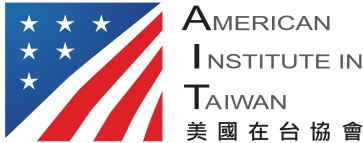 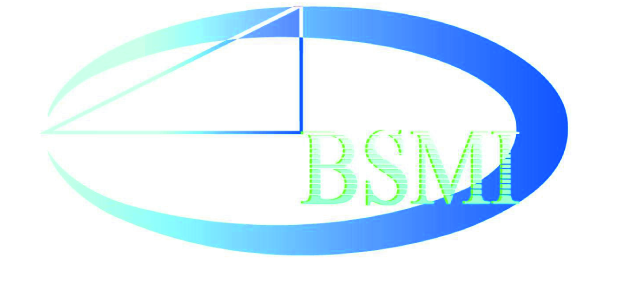 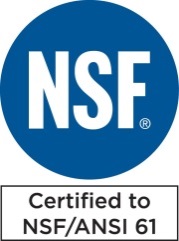 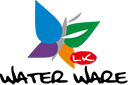 時 間主 題演 講 人13：00 - 13：15Registration來賓報到Registration來賓報到13：15 - 13：30Opening開幕致詞Mr. Jim Curtis, AIT’s Commercial Officer美國在臺協會商務官高子健先生Dr. Ming-Jong Liou, Director General, BSMI經濟部標準檢驗局劉局長明忠Mr. Yih-Dar Wu, Chairman, Plumbing Association of Taiwan彰化縣水五金產業發展協會吳理事長佾達13：30 - 15：00Laws and Regulations of Plumbing Products in North America and Standard 61北美洲水五金產品法規及標準61Mr. Dave Purkiss, General Manager of Plumbing Products Certification Division, NSF International15：00 - 15：10Tea Break 中場休息Tea Break 中場休息15：10 - 16：40Regulatory Inspection of Faucets in Taiwan臺灣水龍頭檢驗制度Mr. James Chen, Section Chief, 3rd Division, BSMIMr. Cheng Kun Chen, Technical Specialist, 1st Division, BSMIMr. Lee Bin Cheng, Associate Technical Specialist, 6th Division, BSMI經濟部標準檢驗局陳科長榮富、陳技正正崑、鄭技士力賓16：40 - 17：00Q&A問答與意見交流Q&A問答與意見交流姓名單位／職稱電話電子郵件